ПРОЕКТ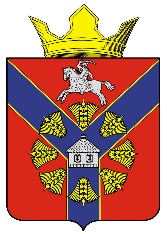 СОВЕТБУКАНОВСКОГО СЕЛЬСКОГО ПОСЕЛЕНИЯКУМЫЛЖЕНСКОГО МУНИЦИПАЛЬНОГО РАЙОНА
ВОЛГОГРАДСКОЙ ОБЛАСТИЧетвертого созываРЕШЕНИЕ              ________ 2022 г.                                                                                     № _____ «Об отмене некоторых решений Совета Букановского сельского поселения Кумылженского муниципального района Волгоградской области»           В целях приведения в соответствие с действующим законодательством нормативных правовых актов Букановского сельского поселения, в соответствии с Уставом Букановского сельского поселения Кумылженского муниципального района Волгоградской области, Совет Букановского сельского поселения Кумылженского муниципального района Волгоградской области Букановского сельского поселенияРЕШИЛ:Считать утратившими силу следующие решения Совета Букановского сельского поселения Кумылженского муниципального района Волгоградской области:- Решение Совета Букановского сельского поселения Кумылженского муниципального района Волгоградской области № 16/3-С от 14.11.2017 г. «Об утверждении Правил благоустройства территории Букановского сельского поселения Кумылженского муниципального района Волгоградской области»;            - Решение Совета Букановского сельского поселения Кумылженского муниципального района Волгоградской области № 11/5-С от 15.11.2018 г. «О внесении изменений в решение Совета Букановского сельского поселения  Кумылженского муниципального района Волгоградской области от 14 ноября  2017 г. № 16/3-С  «Об утверждении Правил благоустройства территории Букановского сельского поселения Кумылженского муниципального района Волгоградской области»;             - Решение Совета Букановского сельского поселения Кумылженского муниципального района Волгоградской области № 7/2-С от 22.05.2020 г. «О внесении изменений в решение Совета Букановского сельского поселения  Кумылженского муниципального района Волгоградской области от14 ноября  2017 г. № 16/3-С  «Об утверждении Правил благоустройства территории Букановского сельского поселения Кумылженского муниципального района Волгоградской области»;              - Решение Совета Букановского сельского поселения Кумылженского муниципального района Волгоградской области № 3/3-С от 26.02.2021 г. «О внесении изменений в Правила благоустройства территории Букановского сельского поселения Кумылженского муниципального района Волгоградской области, утвержденные решением Совета Букановского сельского поселения Кумылженского муниципального района Волгоградской области от 14 ноября 2017 г. № 16/3-С «Об утверждении Правил благоустройства территории Букановского сельского поселения Кумылженского муниципального района Волгоградской области» (в редакции решений от 15.11.2018 г.            № 11/5-С, от 22.05.2020 г. № 7/2-С);              - Решение Совета Букановского сельского поселения Кумылженского муниципального района Волгоградской области № 4/2-С от 26.03.2021 г. «О внесении изменений в Правила благоустройства территории Букановского сельского поселения Кумылженского муниципального района Волгоградской области, утвержденные решением Совета Букановского сельского поселения Кумылженского муниципального района Волгоградской области от 14 ноября 2017 г. № 16/3-С «Об утверждении Правил благоустройства территории Букановского сельского поселения Кумылженского муниципального района Волгоградской области» (в редакции решений от 15.11.2018 г.                 № 11/5-С, от 22.05.2020 г. № 7/2-С).2. Настоящее решение вступает в силу после его официального обнародования в Букановской сельской библиотеке имени А.В. Максаева, и также подлежит размещению на официальном сайте администрации Букановского сельского поселения в сети Интернет.Глава Букановскогосельского поселения 	     Е.А. Кошелева